Application No.......V.B.S. Purvanchal University, Jaunpur -222003, UP(A NAAC Accredited University)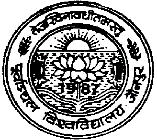 Fax.: (05452) 252344,252244Email:connectpuregistrar@gmail.com							Web: www.vbspu.ac.ini=kad& 554@lkek0iz'kk0@2019                                 fnukad   04@10@2019APPLICATION FORM (Corrigendum No. 360/सामा०प्रशा०/2019 Date: 28/05/2019for RajjuBhaiya Institute)(Corrigendum: 361 /सामा०प्रशा०/2019  Date: 28/05/2019for Eng&Tech/ Biotech)(Advt No: 362/सा.प्रशा./2019 Date:28/05/2019for Management/MAP/MCJ/MCA)LAST DATE FOR RECEIPT OF APPLICATION: 6 November 2019(Wednesday) at 5.00 PM(Only for the post of Associate Professor and Professor)2. ACADEMIC QUALIFICATIONS*  Please Attach the conversion of Grade into percentage (Mandatory)3.    TEACHING EXPERIENCE4.	UGC regulations on minimum qualifications for appointment of teachers andother academic staff in universities and colleges and measures for themaintenance of standards in higher education, 18 July 2018 and UP Govt. OrderNo. 600/सत्तर-1-2019-16(114)/2010 dated 28 June 2019.* Minimum research score is required Seventy-five (75) for Associate professor and One Twenty (120) for professor SUMMARY OF ACADEMIC/RESEARCH SCORE:No Objection CertificateI shall produce the No Objection Certificate before /at the time of Interview failing which you may not be allowed to appear for interview.DECLARATIONI ………………………. S/O, D/O………………….hereby declare that all the statements and entries made in this application are true, complete and correct to the best of my knowledge and belief. In the event of any information found false or incorrect or ineligibility being detected at any stage, my candidature/appointment may be cancelled by the University.     I have never been convicted or penalized for any unlawful activity by any Institution/Court.Place:								Signature of the applicant
Date:ENDORSEMENT BY THE PRESENT EMPLOYER:
Forwarded to:-The Registrar, V.B.S. Purvanchal University, Jaunpur-222003 (U.P.)
The applicant.……………………….. S/o, W/F, D/O,……………………..who has submitted this application for the post of …………………………….in Department of ………………in the ………………………………………. has been in employment …………………………………………………. in a Permanent capacity with effect from …………………………in the Pay Scale of Rs………………………….. Presently He is drawing a basic pay of Rs…………………………....His next increment is due on ………………………………..
Further, it is certified that no disciplinary query has ever been held or pending against the said applicant. There is no objection for his/her application being considered by the V.B.S. Purvanchal University, Jaunpur-222003, and in the event of selection, he/she will be relieved to join the V.B.S. Purvanchal University, Jaunpur-222003as per rules.Date:									Signature..................................Name………………………….Seal of Head of the InstitutionSUMMARY SHEET (2 SET)(Signature of the Applicant)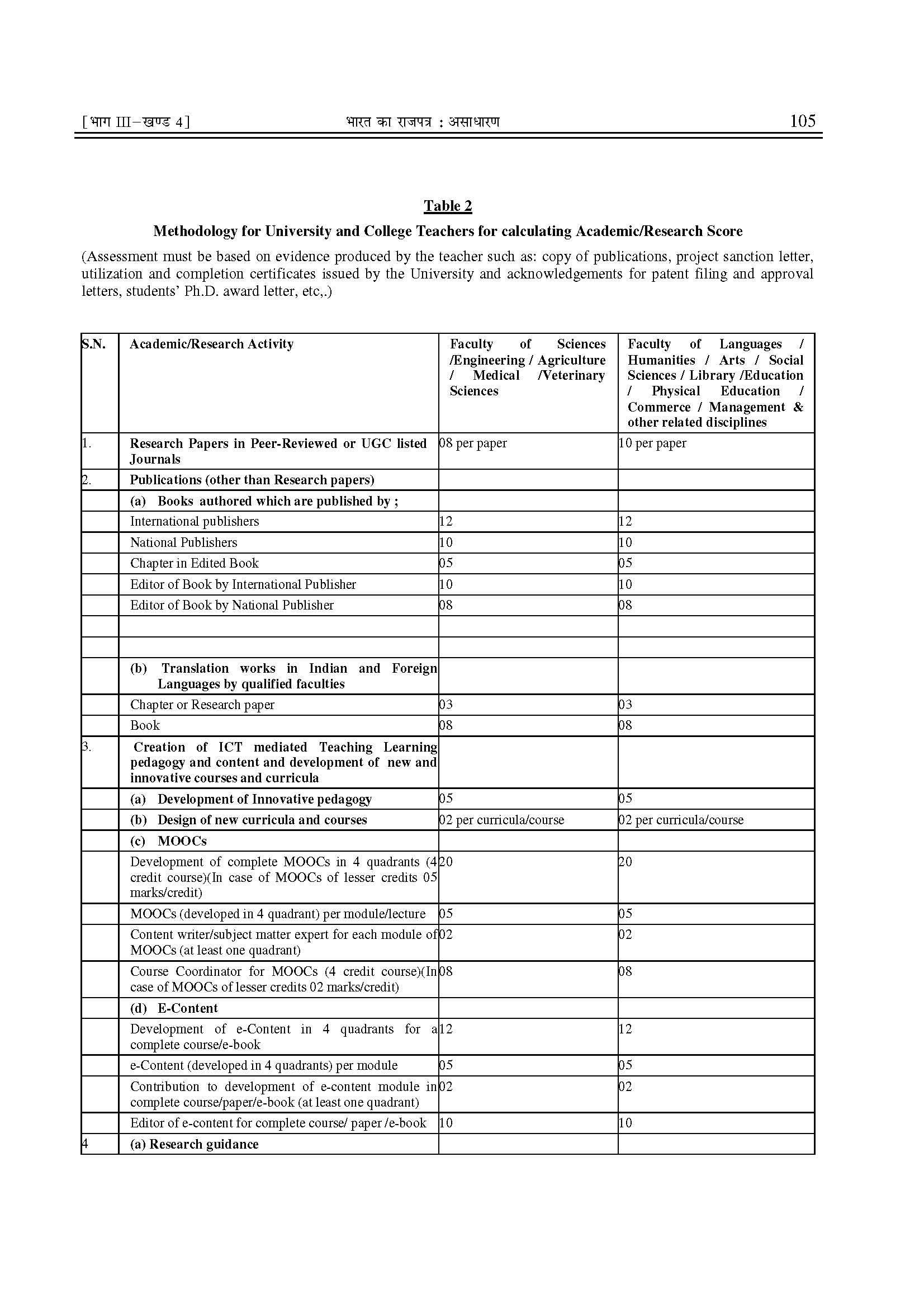 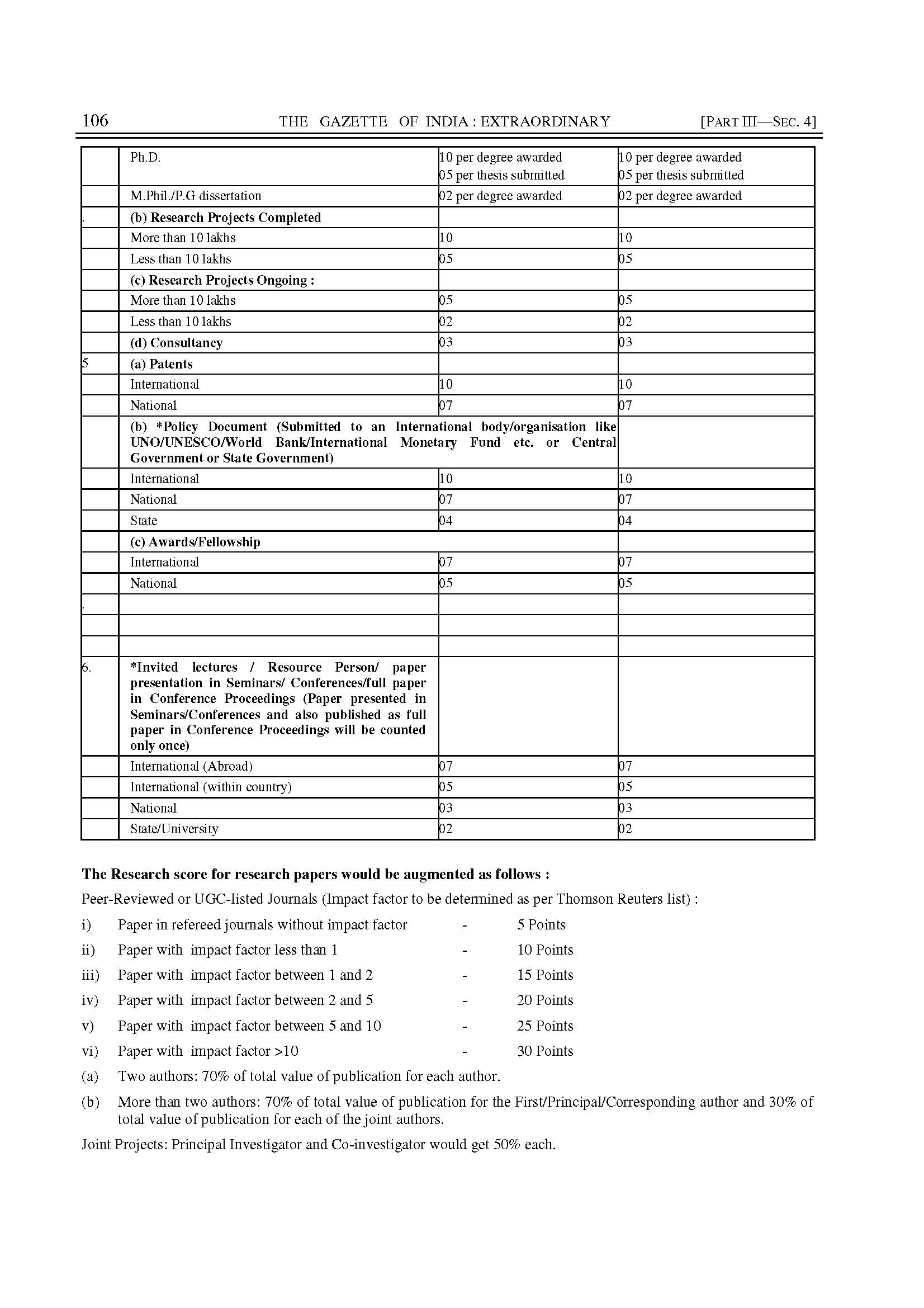 Note:Paper presented if part of edited book or proceeding then it can be claimed only once. For joint supervision of research students, the formula shall be 70% of the total score for Supervisor and Cosupervisor. Supervisor and Co-supervisor, both shall get 7 marks each. *For the purpose of calculating research score of the teacher, the combined research score from the categories of 5(b). Policy Document and 6. Invited lectures/Resource Person/Paper presentation shall have an upper capping of thirty percent of the total research score of the teacher concerned.   The research score shall be from the minimum of three categories out of six categories. Bank Draft DetailsAmount (Rs.)Name of the BankIssuing Branch NameDraftNo: Date: Tick (√) the Category:    URSCSTOBCDATick (√) the Category:    (Please attach certificate in support)(Please attach certificate in support)(Please attach certificate in support)(Please attach certificate in support)Post Applied forPost Applied for:Name of DepartmentName of Department:Specialization (if any)Specialization (if any):Advertisement NoAdvertisement No:1. GENERAL INFORMATION1. GENERAL INFORMATION1. GENERAL INFORMATION1. GENERAL INFORMATIONName of the Applicant(In block letters):Father's/Husband's Name:Date of BirthMobile Number:Email IdCorrespondence Address:PermanentAddress:Present Post/Designation  :Present Pay Scale/Basic Pay Band + AGP if Applicable:Current Basic Pay:Name of institution/Organization:Language Known (Read , Write /Speak)Gender and Marital Status(i)  Male/Female		(i)  Male/Female		:(ii) Married/Unmarried(ii) Married/Unmarried:(iii)If married, give the full    name of Spouse(iii)If married, give the full    name of Spouse:a.	Academic Backgrounda.	Academic Backgrounda.	Academic Backgrounda.	Academic Backgrounda.	Academic Backgrounda.	Academic Backgrounda.	Academic Backgrounda.	Academic BackgroundExamination Passed Board/University/ InstituteYear of PassingRegular/ PrivateSubject (s)/SpecializationDivision/ Grade *%age of MarksEncl.No.High School (10th)Intermediate (12th)GraduationB.Sc./BCom/B.Tech/BE /BCA/BBA etc.Post-GraduationM.Sc./MA/MCA/ M. TechetcM.PhilPh.D./D.PhilD.Lit./DSc.Others (if any)Certificate in Office Automationb.Have you qualified NET/SLET/SET?(If yes, please give details with Roll No):c.Ph.D. Topic:Date of Registration of Ph.D. Degree:Date of Award of Ph.D. Degree(Attach UGC Regulation 2016 4th amendment if applicable):d.D.Lit. Topic:e.Technical Qualification, if any:f.Area of Specialization/Field of Research:g.Academic distinction (e.g. any prize,	medal, honor, award etc.):h.Foreign visits for academic purpose (If any, please give details).:i.Have you been punished during your	studies at College/University		(if so give details):Give thedetails of Regular employment on pay scale (in chronological order)Give thedetails of Regular employment on pay scale (in chronological order)Give thedetails of Regular employment on pay scale (in chronological order)Give thedetails of Regular employment on pay scale (in chronological order)Give thedetails of Regular employment on pay scale (in chronological order)Give thedetails of Regular employment on pay scale (in chronological order)Give thedetails of Regular employment on pay scale (in chronological order)Designation/ Post HeldName of InstitutionExact Dates/ PeriodExact Dates/ PeriodScale of Pay + AGPNature of dutiesEncl. No.Designation/ Post HeldName of InstitutionFromToScale of Pay + AGPNature of dutiesEncl. No.b.Total Teaching Experience	Total Teaching Experience	Total Teaching Experience	Total Teaching Experience	Total Teaching Experience	Total Teaching Experience	Total Teaching Experience	Total Teaching Experience	Total Teaching Experience	Total Teaching Experience	Total Teaching Experience	Total Teaching Experience	Total Teaching Experience	Total Teaching Experience	Total Teaching Experience	Total Teaching Experience	Total Teaching Experience	Total Teaching Experience	Total Teaching Experience	Total Teaching Experience	Total Teaching Experience	Total Teaching Experience	(i) Under Graduate	(i) Under Graduate	(i) Under Graduate	(i) Under Graduate	(i) Under Graduate	(i) Under Graduate	::Years Years Years Years Years Years Years MonthsMonthsMonthsMonthsMonthsMonthsMonths(ii) Post Graduate(ii) Post Graduate(ii) Post Graduate(ii) Post Graduate(ii) Post Graduate(ii) Post Graduate::Years Years Years Years Years Years Years MonthsMonthsMonthsMonthsMonthsMonthsMonthsc.(i) Break in Service, if any(Indicate the period giving reasons)(i) Break in Service, if any(Indicate the period giving reasons)(i) Break in Service, if any(Indicate the period giving reasons)(i) Break in Service, if any(Indicate the period giving reasons)(i) Break in Service, if any(Indicate the period giving reasons)(i) Break in Service, if any(Indicate the period giving reasons)::PeriodReasons  ................................................PeriodReasons  ................................................PeriodReasons  ................................................PeriodReasons  ................................................PeriodReasons  ................................................PeriodReasons  ................................................PeriodReasons  ................................................PeriodReasons  ................................................PeriodReasons  ................................................PeriodReasons  ................................................PeriodReasons  ................................................PeriodReasons  ................................................PeriodReasons  ................................................PeriodReasons  ................................................(ii) Have you been punished duringyour services? If so, give details. 	(ii) Have you been punished duringyour services? If so, give details. 	(ii) Have you been punished duringyour services? If so, give details. 	(ii) Have you been punished duringyour services? If so, give details. 	(ii) Have you been punished duringyour services? If so, give details. 	(ii) Have you been punished duringyour services? If so, give details. 	(ii) Have you been punished duringyour services? If so, give details. 	(ii) Have you been punished duringyour services? If so, give details. 	(ii) Have you been punished duringyour services? If so, give details. 	(ii) Have you been punished duringyour services? If so, give details. 	(ii) Have you been punished duringyour services? If so, give details. 	(ii) Have you been punished duringyour services? If so, give details. 	(ii) Have you been punished duringyour services? If so, give details. 	(ii) Have you been punished duringyour services? If so, give details. 	(ii) Have you been punished duringyour services? If so, give details. 	(ii) Have you been punished duringyour services? If so, give details. 	(ii) Have you been punished duringyour services? If so, give details. 	(ii) Have you been punished duringyour services? If so, give details. 	(ii) Have you been punished duringyour services? If so, give details. 	(ii) Have you been punished duringyour services? If so, give details. 	(ii) Have you been punished duringyour services? If so, give details. 	(ii) Have you been punished duringyour services? If so, give details. 	(iii) Do you have any court casespending as one of the parties?...................	(If yes, give details)(iii) Do you have any court casespending as one of the parties?...................	(If yes, give details)(iii) Do you have any court casespending as one of the parties?...................	(If yes, give details)(iii) Do you have any court casespending as one of the parties?...................	(If yes, give details)(iii) Do you have any court casespending as one of the parties?...................	(If yes, give details)(iii) Do you have any court casespending as one of the parties?...................	(If yes, give details)(iii) Do you have any court casespending as one of the parties?...................	(If yes, give details)(iii) Do you have any court casespending as one of the parties?...................	(If yes, give details)(iii) Do you have any court casespending as one of the parties?...................	(If yes, give details)(iii) Do you have any court casespending as one of the parties?...................	(If yes, give details)(iii) Do you have any court casespending as one of the parties?...................	(If yes, give details)(iii) Do you have any court casespending as one of the parties?...................	(If yes, give details)(iii) Do you have any court casespending as one of the parties?...................	(If yes, give details)(iii) Do you have any court casespending as one of the parties?...................	(If yes, give details)(iii) Do you have any court casespending as one of the parties?...................	(If yes, give details)(iii) Do you have any court casespending as one of the parties?...................	(If yes, give details)(iii) Do you have any court casespending as one of the parties?...................	(If yes, give details)(iii) Do you have any court casespending as one of the parties?...................	(If yes, give details)(iii) Do you have any court casespending as one of the parties?...................	(If yes, give details)(iii) Do you have any court casespending as one of the parties?...................	(If yes, give details)(iii) Do you have any court casespending as one of the parties?...................	(If yes, give details)(iii) Do you have any court casespending as one of the parties?...................	(If yes, give details)d.Research Experience(Excludingfull time Ph.D./D.Phil or M.Phil enrolment period)YearsMonthsd.Research Experience(Excludingfull time Ph.D./D.Phil or M.Phil enrolment period)YearsMonthsd.Research Experience(Excludingfull time Ph.D./D.Phil or M.Phil enrolment period)YearsMonthsd.Research Experience(Excludingfull time Ph.D./D.Phil or M.Phil enrolment period)YearsMonthsd.Research Experience(Excludingfull time Ph.D./D.Phil or M.Phil enrolment period)YearsMonthsd.Research Experience(Excludingfull time Ph.D./D.Phil or M.Phil enrolment period)YearsMonthsd.Research Experience(Excludingfull time Ph.D./D.Phil or M.Phil enrolment period)YearsMonthsd.Research Experience(Excludingfull time Ph.D./D.Phil or M.Phil enrolment period)YearsMonthsd.Research Experience(Excludingfull time Ph.D./D.Phil or M.Phil enrolment period)YearsMonthsd.Research Experience(Excludingfull time Ph.D./D.Phil or M.Phil enrolment period)YearsMonthsd.Research Experience(Excludingfull time Ph.D./D.Phil or M.Phil enrolment period)YearsMonthsd.Research Experience(Excludingfull time Ph.D./D.Phil or M.Phil enrolment period)YearsMonthsd.Research Experience(Excludingfull time Ph.D./D.Phil or M.Phil enrolment period)YearsMonthsd.Research Experience(Excludingfull time Ph.D./D.Phil or M.Phil enrolment period)YearsMonthsd.Research Experience(Excludingfull time Ph.D./D.Phil or M.Phil enrolment period)YearsMonthsd.Research Experience(Excludingfull time Ph.D./D.Phil or M.Phil enrolment period)YearsMonthsd.Research Experience(Excludingfull time Ph.D./D.Phil or M.Phil enrolment period)YearsMonthsd.Research Experience(Excludingfull time Ph.D./D.Phil or M.Phil enrolment period)YearsMonthsd.Research Experience(Excludingfull time Ph.D./D.Phil or M.Phil enrolment period)YearsMonthsd.Research Experience(Excludingfull time Ph.D./D.Phil or M.Phil enrolment period)YearsMonthsd.Research Experience(Excludingfull time Ph.D./D.Phil or M.Phil enrolment period)YearsMonthsd.Research Experience(Excludingfull time Ph.D./D.Phil or M.Phil enrolment period)YearsMonthsd.Research Experience(Excludingfull time Ph.D./D.Phil or M.Phil enrolment period)YearsMonthse.Administrative/AcademicResponsibilities, (if any)e.Administrative/AcademicResponsibilities, (if any)e.Administrative/AcademicResponsibilities, (if any)e.Administrative/AcademicResponsibilities, (if any)e.Administrative/AcademicResponsibilities, (if any)e.Administrative/AcademicResponsibilities, (if any)e.Administrative/AcademicResponsibilities, (if any)e.Administrative/AcademicResponsibilities, (if any)e.Administrative/AcademicResponsibilities, (if any)e.Administrative/AcademicResponsibilities, (if any)e.Administrative/AcademicResponsibilities, (if any)e.Administrative/AcademicResponsibilities, (if any)e.Administrative/AcademicResponsibilities, (if any)e.Administrative/AcademicResponsibilities, (if any)e.Administrative/AcademicResponsibilities, (if any)e.Administrative/AcademicResponsibilities, (if any)e.Administrative/AcademicResponsibilities, (if any)e.Administrative/AcademicResponsibilities, (if any)e.Administrative/AcademicResponsibilities, (if any)e.Administrative/AcademicResponsibilities, (if any)e.Administrative/AcademicResponsibilities, (if any)e.Administrative/AcademicResponsibilities, (if any)e.Administrative/AcademicResponsibilities, (if any)Name ofthe InstitutionName ofthe InstitutionName ofthe InstitutionName ofthe InstitutionDesignationDesignationNature of AssignmentNature of AssignmentNature of AssignmentNature of AssignmentDates/PeriodsDates/PeriodsDates/PeriodsDates/PeriodsDates/PeriodsDates/PeriodsDates/PeriodsLength of ExperienceLength of ExperienceLength of ExperienceLength of ExperienceEncl. NoEncl. NoName ofthe InstitutionName ofthe InstitutionName ofthe InstitutionName ofthe InstitutionDesignationDesignationNature of AssignmentNature of AssignmentNature of AssignmentNature of AssignmentFromFromToToToToToYearsYearsMonthsMonthsf.Details of Courses Attended (Please enclose evidence)f.Details of Courses Attended (Please enclose evidence)f.Details of Courses Attended (Please enclose evidence)f.Details of Courses Attended (Please enclose evidence)f.Details of Courses Attended (Please enclose evidence)f.Details of Courses Attended (Please enclose evidence)f.Details of Courses Attended (Please enclose evidence)f.Details of Courses Attended (Please enclose evidence)f.Details of Courses Attended (Please enclose evidence)f.Details of Courses Attended (Please enclose evidence)f.Details of Courses Attended (Please enclose evidence)f.Details of Courses Attended (Please enclose evidence)f.Details of Courses Attended (Please enclose evidence)f.Details of Courses Attended (Please enclose evidence)f.Details of Courses Attended (Please enclose evidence)f.Details of Courses Attended (Please enclose evidence)f.Details of Courses Attended (Please enclose evidence)f.Details of Courses Attended (Please enclose evidence)f.Details of Courses Attended (Please enclose evidence)f.Details of Courses Attended (Please enclose evidence)f.Details of Courses Attended (Please enclose evidence)f.Details of Courses Attended (Please enclose evidence)f.Details of Courses Attended (Please enclose evidence)S.No.S.No.Name of the CourseName of the CourseName of the CourseOrganizing Body /UniversityOrganizing Body /UniversityOrganizing Body /UniversityOrganizing Body /UniversityOrganizing Body /UniversityOrganizing Body /UniversityOrganizing Body /UniversityOrganizing Body /UniversityOrganizing Body /UniversityDurationDurationDurationDurationDurationDurationEncl. NoEncl. NoEncl. Nog.	Membership of Professional Bodies/Societies etc.g.	Membership of Professional Bodies/Societies etc.g.	Membership of Professional Bodies/Societies etc.g.	Membership of Professional Bodies/Societies etc.g.	Membership of Professional Bodies/Societies etc.g.	Membership of Professional Bodies/Societies etc.g.	Membership of Professional Bodies/Societies etc.g.	Membership of Professional Bodies/Societies etc.g.	Membership of Professional Bodies/Societies etc.g.	Membership of Professional Bodies/Societies etc.g.	Membership of Professional Bodies/Societies etc.g.	Membership of Professional Bodies/Societies etc.g.	Membership of Professional Bodies/Societies etc.g.	Membership of Professional Bodies/Societies etc.g.	Membership of Professional Bodies/Societies etc.g.	Membership of Professional Bodies/Societies etc.g.	Membership of Professional Bodies/Societies etc.g.	Membership of Professional Bodies/Societies etc.g.	Membership of Professional Bodies/Societies etc.g.	Membership of Professional Bodies/Societies etc.g.	Membership of Professional Bodies/Societies etc.g.	Membership of Professional Bodies/Societies etc.g.	Membership of Professional Bodies/Societies etc.S.No.S.No.Name of the Society/BodiesName of the Society/BodiesName of the Society/BodiesName of the Society/BodiesName of the Society/BodiesName of the Society/BodiesName of the Society/BodiesName of the Society/BodiesName of the Society/BodiesName of the Society/BodiesName of the Society/BodiesName of the Society/BodiesMembershipsMembershipsMembershipsMembershipsMembershipsMembershipsEncl. NoEncl. NoEncl. Noh.Disclosure	h.Disclosure	h.Disclosure	h.Disclosure	h.Disclosure	h.Disclosure	h.Disclosure	h.Disclosure	h.Disclosure	h.Disclosure	h.Disclosure	h.Disclosure	h.Disclosure	h.Disclosure	h.Disclosure	h.Disclosure	h.Disclosure	h.Disclosure	h.Disclosure	h.Disclosure	h.Disclosure	h.Disclosure	h.Disclosure	S.No.S.No.	Details	Details	Details	Details	Details	Details	Details	Details	Details	Details	Details	Details	DetailsYes/NoYes/NoYes/NoYes/NoYes/NoEncl. NoEncl. NoEncl. NoHave you every been punished for Gender/Caste related offences or convicted by a court of Law? If yes, give detailsHave you every been punished for Gender/Caste related offences or convicted by a court of Law? If yes, give detailsHave you every been punished for Gender/Caste related offences or convicted by a court of Law? If yes, give detailsHave you every been punished for Gender/Caste related offences or convicted by a court of Law? If yes, give detailsHave you every been punished for Gender/Caste related offences or convicted by a court of Law? If yes, give detailsHave you every been punished for Gender/Caste related offences or convicted by a court of Law? If yes, give detailsHave you every been punished for Gender/Caste related offences or convicted by a court of Law? If yes, give detailsHave you every been punished for Gender/Caste related offences or convicted by a court of Law? If yes, give detailsHave you every been punished for Gender/Caste related offences or convicted by a court of Law? If yes, give detailsHave you every been punished for Gender/Caste related offences or convicted by a court of Law? If yes, give detailsHave you every been punished for Gender/Caste related offences or convicted by a court of Law? If yes, give detailsHave you every been punished for Gender/Caste related offences or convicted by a court of Law? If yes, give detailsHave you every been punished for Gender/Caste related offences or convicted by a court of Law? If yes, give detailsWere you have any criminal case pending against you in a court of law? If yes, give details.Were you have any criminal case pending against you in a court of law? If yes, give details.Were you have any criminal case pending against you in a court of law? If yes, give details.Were you have any criminal case pending against you in a court of law? If yes, give details.Were you have any criminal case pending against you in a court of law? If yes, give details.Were you have any criminal case pending against you in a court of law? If yes, give details.Were you have any criminal case pending against you in a court of law? If yes, give details.Were you have any criminal case pending against you in a court of law? If yes, give details.Were you have any criminal case pending against you in a court of law? If yes, give details.Were you have any criminal case pending against you in a court of law? If yes, give details.Were you have any criminal case pending against you in a court of law? If yes, give details.Were you have any criminal case pending against you in a court of law? If yes, give details.Were you have any criminal case pending against you in a court of law? If yes, give details.i.	Period of Extra Ordinary Leavewithout pay (If availed)i.	Period of Extra Ordinary Leavewithout pay (If availed)i.	Period of Extra Ordinary Leavewithout pay (If availed)i.	Period of Extra Ordinary Leavewithout pay (If availed)i.	Period of Extra Ordinary Leavewithout pay (If availed)i.	Period of Extra Ordinary Leavewithout pay (If availed)i.	Period of Extra Ordinary Leavewithout pay (If availed)i.	Period of Extra Ordinary Leavewithout pay (If availed)i.	Period of Extra Ordinary Leavewithout pay (If availed)i.	Period of Extra Ordinary Leavewithout pay (If availed)i.	Period of Extra Ordinary Leavewithout pay (If availed)i.	Period of Extra Ordinary Leavewithout pay (If availed)i.	Period of Extra Ordinary Leavewithout pay (If availed)i.	Period of Extra Ordinary Leavewithout pay (If availed)i.	Period of Extra Ordinary Leavewithout pay (If availed)i.	Period of Extra Ordinary Leavewithout pay (If availed)i.	Period of Extra Ordinary Leavewithout pay (If availed)i.	Period of Extra Ordinary Leavewithout pay (If availed)i.	Period of Extra Ordinary Leavewithout pay (If availed)i.	Period of Extra Ordinary Leavewithout pay (If availed)Encl. NoEncl. NoEncl. Noj.Two References familiar with your academic workj.Two References familiar with your academic workj.Two References familiar with your academic workj.Two References familiar with your academic workj.Two References familiar with your academic workj.Two References familiar with your academic workj.Two References familiar with your academic workj.Two References familiar with your academic workj.Two References familiar with your academic workj.Two References familiar with your academic workj.Two References familiar with your academic workj.Two References familiar with your academic workj.Two References familiar with your academic workj.Two References familiar with your academic workj.Two References familiar with your academic workj.Two References familiar with your academic workj.Two References familiar with your academic workj.Two References familiar with your academic workj.Two References familiar with your academic workj.Two References familiar with your academic workj.Two References familiar with your academic workj.Two References familiar with your academic workj.Two References familiar with your academic workS.No.S.No.Full NameInstitution Affiliation (Present/Former)Institution Affiliation (Present/Former)Institution Affiliation (Present/Former)Institution Affiliation (Present/Former)Institution Affiliation (Present/Former)DesignationDesignationDesignationAddressAddressM.No/Phone NoM.No/Phone NoM.No/Phone NoM.No/Phone NoM.No/Phone NoEmailEmailEmailEmailEncl. NoCATEGORY 1: Research Papers Published in peer-reviewed or UGC listed JournalsCATEGORY 1: Research Papers Published in peer-reviewed or UGC listed JournalsCATEGORY 1: Research Papers Published in peer-reviewed or UGC listed JournalsCATEGORY 1: Research Papers Published in peer-reviewed or UGC listed JournalsCATEGORY 1: Research Papers Published in peer-reviewed or UGC listed JournalsCATEGORY 1: Research Papers Published in peer-reviewed or UGC listed JournalsCATEGORY 1: Research Papers Published in peer-reviewed or UGC listed JournalsCATEGORY 1: Research Papers Published in peer-reviewed or UGC listed JournalsCATEGORY 1: Research Papers Published in peer-reviewed or UGC listed JournalsS.N. 
Title with page/volume Nos.JournalNameISSN/ISBN No.Refereed/ReputedJournalImpactfactor as per Thomson Reuters List, if anyNo. ofCo-authorsMain/ Corresponding authorResearch score ClaimedEncl.
NoCATEGORY 2 Publications (Other than Research Papers)(a) (i)Books Published (As Authors/Editor)CATEGORY 2 Publications (Other than Research Papers)(a) (i)Books Published (As Authors/Editor)CATEGORY 2 Publications (Other than Research Papers)(a) (i)Books Published (As Authors/Editor)CATEGORY 2 Publications (Other than Research Papers)(a) (i)Books Published (As Authors/Editor)CATEGORY 2 Publications (Other than Research Papers)(a) (i)Books Published (As Authors/Editor)CATEGORY 2 Publications (Other than Research Papers)(a) (i)Books Published (As Authors/Editor)CATEGORY 2 Publications (Other than Research Papers)(a) (i)Books Published (As Authors/Editor)CATEGORY 2 Publications (Other than Research Papers)(a) (i)Books Published (As Authors/Editor)CATEGORY 2 Publications (Other than Research Papers)(a) (i)Books Published (As Authors/Editor)CATEGORY 2 Publications (Other than Research Papers)(a) (i)Books Published (As Authors/Editor)CATEGORY 2 Publications (Other than Research Papers)(a) (i)Books Published (As Authors/Editor)CATEGORY 2 Publications (Other than Research Papers)(a) (i)Books Published (As Authors/Editor)CATEGORY 2 Publications (Other than Research Papers)(a) (i)Books Published (As Authors/Editor)CATEGORY 2 Publications (Other than Research Papers)(a) (i)Books Published (As Authors/Editor)CATEGORY 2 Publications (Other than Research Papers)(a) (i)Books Published (As Authors/Editor)CATEGORY 2 Publications (Other than Research Papers)(a) (i)Books Published (As Authors/Editor)S.N. 
Book TitleType ofAuthorshipISSN/ISBN No.ISSN/ISBN No.Publisher (International/ National/ State/Govt. Publisher)Publisher (International/ National/ State/Govt. Publisher)Type of Book (Text/ Reference/ Subject etc)Type of Book (Text/ Reference/ Subject etc)No. ofCoauthorsNo. ofCoauthorsMain/ corresponding author Main/ corresponding author Academic/Research ScoreAcademic/Research ScoreEncl.No(ii) Articles/Chapters Published in Books:(ii) Articles/Chapters Published in Books:(ii) Articles/Chapters Published in Books:(ii) Articles/Chapters Published in Books:(ii) Articles/Chapters Published in Books:(ii) Articles/Chapters Published in Books:(ii) Articles/Chapters Published in Books:(ii) Articles/Chapters Published in Books:(ii) Articles/Chapters Published in Books:(ii) Articles/Chapters Published in Books:(ii) Articles/Chapters Published in Books:(ii) Articles/Chapters Published in Books:(ii) Articles/Chapters Published in Books:(ii) Articles/Chapters Published in Books:(ii) Articles/Chapters Published in Books:(ii) Articles/Chapters Published in Books:S.N. Title ofArticle/Chapterwith Page Nos.Book Title Book Title ISSN/ISBN No.ISSN/ISBN No.Type of Book(Text/Reference/Subject etc)Type of Book(Text/Reference/Subject etc)Publisher(International/National/ State/Govt. Publisher)Publisher(International/National/ State/Govt. Publisher)No. ofCoauthorsNo. ofCoauthorsMain/ corresponding authorMain/ corresponding authorAcademic/Research ScoreEncl.No(b) Translation Works in Indian and Foreign Languages by qualified faculties:(b) Translation Works in Indian and Foreign Languages by qualified faculties:(b) Translation Works in Indian and Foreign Languages by qualified faculties:(b) Translation Works in Indian and Foreign Languages by qualified faculties:(b) Translation Works in Indian and Foreign Languages by qualified faculties:(b) Translation Works in Indian and Foreign Languages by qualified faculties:(b) Translation Works in Indian and Foreign Languages by qualified faculties:(b) Translation Works in Indian and Foreign Languages by qualified faculties:(b) Translation Works in Indian and Foreign Languages by qualified faculties:(b) Translation Works in Indian and Foreign Languages by qualified faculties:(b) Translation Works in Indian and Foreign Languages by qualified faculties:(b) Translation Works in Indian and Foreign Languages by qualified faculties:(b) Translation Works in Indian and Foreign Languages by qualified faculties:(b) Translation Works in Indian and Foreign Languages by qualified faculties:(b) Translation Works in Indian and Foreign Languages by qualified faculties:(b) Translation Works in Indian and Foreign Languages by qualified faculties:S.N. Title of Chapter/Research with Page Nos.Book Title Book Title ISSN/ISBN No.ISSN/ISBN No.Type of Book (Text/Reference/Subject etc)Type of Book (Text/Reference/Subject etc)Publisher (International/ National/ State/Govt. Publisher)Publisher (International/ National/ State/Govt. Publisher)No. of CoauthorsNo. of CoauthorsMain/ corresponding authorMain/ corresponding authorAcademic/Research ScoreEncl.NoCATEGORY 3. Creation of ICT mediated Teaching Learning pedagogy and content development of new and innovative courses and curriculaCATEGORY 3. Creation of ICT mediated Teaching Learning pedagogy and content development of new and innovative courses and curriculaCATEGORY 3. Creation of ICT mediated Teaching Learning pedagogy and content development of new and innovative courses and curriculaCATEGORY 3. Creation of ICT mediated Teaching Learning pedagogy and content development of new and innovative courses and curriculaCATEGORY 3. Creation of ICT mediated Teaching Learning pedagogy and content development of new and innovative courses and curriculaCATEGORY 3. Creation of ICT mediated Teaching Learning pedagogy and content development of new and innovative courses and curriculaCATEGORY 3. Creation of ICT mediated Teaching Learning pedagogy and content development of new and innovative courses and curriculaCATEGORY 3. Creation of ICT mediated Teaching Learning pedagogy and content development of new and innovative courses and curriculaCATEGORY 3. Creation of ICT mediated Teaching Learning pedagogy and content development of new and innovative courses and curriculaCATEGORY 3. Creation of ICT mediated Teaching Learning pedagogy and content development of new and innovative courses and curriculaCATEGORY 3. Creation of ICT mediated Teaching Learning pedagogy and content development of new and innovative courses and curriculaCATEGORY 3. Creation of ICT mediated Teaching Learning pedagogy and content development of new and innovative courses and curriculaS. No.CategorySub CategoryCreditsName of the ModuleSubjectOrganization for which it was developedYear Level(UG/PG/Research etc)Link(Website)Academic/Research ScoreEncl. No.CATEGORY 4 (a) Research Guidance:CATEGORY 4 (a) Research Guidance:CATEGORY 4 (a) Research Guidance:CATEGORY 4 (a) Research Guidance:CATEGORY 4 (a) Research Guidance:CATEGORY 4 (a) Research Guidance:CATEGORY 4 (a) Research Guidance:CATEGORY 4 (a) Research Guidance:CATEGORY 4 (a) Research Guidance:CATEGORY 4 (a) Research Guidance:CATEGORY 4 (a) Research Guidance:CATEGORY 4 (a) Research Guidance:CATEGORY 4 (a) Research Guidance:CATEGORY 4 (a) Research Guidance:CATEGORY 4 (a) Research Guidance:CATEGORY 4 (a) Research Guidance:CATEGORY 4 (a) Research Guidance:CATEGORY 4 (a) Research Guidance:CATEGORY 4 (a) Research Guidance:CATEGORY 4 (a) Research Guidance:CATEGORY 4 (a) Research Guidance:CATEGORY 4 (a) Research Guidance:S.No.S.No.S.No.Research SupervisionResearch SupervisionResearch SupervisionPh.D. Thesis Submitted(No of Candidate)Ph.D. Thesis Submitted(No of Candidate)Ph.D. Thesis Submitted(No of Candidate)Ph.D. Thesis Submitted(No of Candidate)Ph.D. Thesis Submitted(No of Candidate)Degree Awarded (No of Candidate)Degree Awarded (No of Candidate)Degree Awarded (No of Candidate)Academic /Research ScoreAcademic /Research ScoreAcademic /Research ScoreAcademic /Research ScoreAcademic /Research ScoreEncl. NoEncl. NoEncl. NoPh. D.Ph. D.Ph. D.M. Phil/P.G. DissertationM. Phil/P.G. DissertationM. Phil/P.G. Dissertation(b&c). Research Projects (Sponsored Projects) :(b&c). Research Projects (Sponsored Projects) :(b&c). Research Projects (Sponsored Projects) :(b&c). Research Projects (Sponsored Projects) :(b&c). Research Projects (Sponsored Projects) :(b&c). Research Projects (Sponsored Projects) :(b&c). Research Projects (Sponsored Projects) :(b&c). Research Projects (Sponsored Projects) :(b&c). Research Projects (Sponsored Projects) :(b&c). Research Projects (Sponsored Projects) :(b&c). Research Projects (Sponsored Projects) :(b&c). Research Projects (Sponsored Projects) :(b&c). Research Projects (Sponsored Projects) :(b&c). Research Projects (Sponsored Projects) :(b&c). Research Projects (Sponsored Projects) :(b&c). Research Projects (Sponsored Projects) :(b&c). Research Projects (Sponsored Projects) :(b&c). Research Projects (Sponsored Projects) :(b&c). Research Projects (Sponsored Projects) :(b&c). Research Projects (Sponsored Projects) :(b&c). Research Projects (Sponsored Projects) :(b&c). Research Projects (Sponsored Projects) :S.N. S.N. Title of ProjectTitle of ProjectTitle of ProjectFundingAgencyFundingAgencyFundingAgencyPI/CoPIPeriodPeriodGrant / Amount mobilized   less than or Greater than  >10 (Rs. Lakhs)Grant / Amount mobilized   less than or Greater than  >10 (Rs. Lakhs)Completed/ OngoingCompleted/ OngoingCompleted/ OngoingOutcome Academic/Research ScoreAcademic/Research ScoreAcademic/Research ScoreAcademic/Research ScoreEncl. No.(d)  Consultancy Projects:(d)  Consultancy Projects:(d)  Consultancy Projects:(d)  Consultancy Projects:(d)  Consultancy Projects:(d)  Consultancy Projects:(d)  Consultancy Projects:(d)  Consultancy Projects:(d)  Consultancy Projects:(d)  Consultancy Projects:(d)  Consultancy Projects:(d)  Consultancy Projects:(d)  Consultancy Projects:(d)  Consultancy Projects:(d)  Consultancy Projects:(d)  Consultancy Projects:(d)  Consultancy Projects:(d)  Consultancy Projects:(d)  Consultancy Projects:(d)  Consultancy Projects:(d)  Consultancy Projects:(d)  Consultancy Projects:S.N. TitleTitleTitleAgencyAgencyAgencyPI/CoPIPI/CoPIPI/CoPIPeriodPeriodGrant/Amount Mobilized (Rs. Lakhs)Grant/Amount Mobilized (Rs. Lakhs)Grant/Amount Mobilized (Rs. Lakhs)OutComeOutComeOutComeAcademic /Research ScoreAcademic /Research ScoreEncl. No.Encl. No.CATEGORY 5 (a).  Patents:CATEGORY 5 (a).  Patents:CATEGORY 5 (a).  Patents:CATEGORY 5 (a).  Patents:CATEGORY 5 (a).  Patents:CATEGORY 5 (a).  Patents:CATEGORY 5 (a).  Patents:CATEGORY 5 (a).  Patents:CATEGORY 5 (a).  Patents:CATEGORY 5 (a).  Patents:CATEGORY 5 (a).  Patents:CATEGORY 5 (a).  Patents:CATEGORY 5 (a).  Patents:CATEGORY 5 (a).  Patents:CATEGORY 5 (a).  Patents:CATEGORY 5 (a).  Patents:CATEGORY 5 (a).  Patents:CATEGORY 5 (a).  Patents:CATEGORY 5 (a).  Patents:CATEGORY 5 (a).  Patents:CATEGORY 5 (a).  Patents:S.N. TitleTitleTitleAgencyAgencyMain/Co-InventerMain/Co-InventerPeriodPeriodPeriodProject Outcome /Technology Transfer etc.Project Outcome /Technology Transfer etc.Project Outcome /Technology Transfer etc.International / National International / National International / National Academic /Research ScoreAcademic /Research ScoreAcademic /Research ScoreEncl. No.(b).  Policy Document(b).  Policy Document(b).  Policy Document(b).  Policy Document(b).  Policy Document(b).  Policy DocumentS.N. TitleTitleAgencyAgencyAgencyAgencyPeriodPeriodPolicy Document Submitted to an International body/organization like UNO/UNESCO/World Bank / International Monetary Fund etc./Central Government/State GovernmentPolicy Document Submitted to an International body/organization like UNO/UNESCO/World Bank / International Monetary Fund etc./Central Government/State GovernmentPolicy Document Submitted to an International body/organization like UNO/UNESCO/World Bank / International Monetary Fund etc./Central Government/State GovernmentPolicy Document Submitted to an International body/organization like UNO/UNESCO/World Bank / International Monetary Fund etc./Central Government/State GovernmentInternational / National/StateInternational / National/StateInternational / National/StateAcademic /Research ScoreAcademic /Research ScoreAcademic /Research ScoreEncl. No.Encl. No.(c) Awards:/ Fellowships(c) Awards:/ Fellowships(c) Awards:/ Fellowships(c) Awards:/ Fellowships(c) Awards:/ Fellowships(c) Awards:/ Fellowships(c) Awards:/ Fellowships(c) Awards:/ Fellowships(c) Awards:/ Fellowships(c) Awards:/ Fellowships(c) Awards:/ Fellowships(c) Awards:/ Fellowships(c) Awards:/ Fellowships(c) Awards:/ Fellowships(c) Awards:/ Fellowships(c) Awards:/ Fellowships(c) Awards:/ Fellowships(c) Awards:/ Fellowships(c) Awards:/ Fellowships(c) Awards:/ Fellowships(c) Awards:/ FellowshipsS.N. S.N. Award /FellowshipNameAward /FellowshipNameAward /FellowshipNameWhether International/NationalWhether International/NationalWhether International/NationalWhether International/NationalWhether International/NationalName of Academicbody/ AssociationName of Academicbody/ AssociationDateDateDateAcademic/Research ScoreAcademic/Research ScoreAcademic/Research ScoreEncl. No.Encl. No.Encl. No.CATEGORY 6*Invited Lectures/Resource Person/ Paper Presentation in Seminars/ Conferences/ Full Paper in Conference proceedings CATEGORY 6*Invited Lectures/Resource Person/ Paper Presentation in Seminars/ Conferences/ Full Paper in Conference proceedings CATEGORY 6*Invited Lectures/Resource Person/ Paper Presentation in Seminars/ Conferences/ Full Paper in Conference proceedings CATEGORY 6*Invited Lectures/Resource Person/ Paper Presentation in Seminars/ Conferences/ Full Paper in Conference proceedings CATEGORY 6*Invited Lectures/Resource Person/ Paper Presentation in Seminars/ Conferences/ Full Paper in Conference proceedings CATEGORY 6*Invited Lectures/Resource Person/ Paper Presentation in Seminars/ Conferences/ Full Paper in Conference proceedings CATEGORY 6*Invited Lectures/Resource Person/ Paper Presentation in Seminars/ Conferences/ Full Paper in Conference proceedings CATEGORY 6*Invited Lectures/Resource Person/ Paper Presentation in Seminars/ Conferences/ Full Paper in Conference proceedings CATEGORY 6*Invited Lectures/Resource Person/ Paper Presentation in Seminars/ Conferences/ Full Paper in Conference proceedings S.N. 
Title of the invited Lecture /Paper presentation Title of the conference/ Seminar/Symposium etc.Organized byDate of presentationWhether International (Abroad) / International (within country) /National /State/ University LevelInvited or paper presentedAcademic/Research ScoreEncl. No.Category Criteria Total Academic/Research Score (Claimed by Applicant) Total Academic/Research Score for Assessment  (Verified) Research Papers Published in peer-reviewed or UGC listed JournalsPublications (Other than Research Papers) Books/Chapter + TranslationCreation of ICT mediated Teaching Learning pedagogy and content development of new and innovative courses and curriculaICT mediated Teaching Learning pedagogy and content development of new and innovative courses and curriculaPatents: +Policy +Awards/FellowshipInvited Lectures/Resource Person/ Paper Presentation in Seminars/ Conferences/ Full Paper in Conference proceedingsPlease give details of any other credential, significant contributions, awards received etc. not mentioned earlier.Please give details of any other credential, significant contributions, awards received etc. not mentioned earlier.Please give details of any other credential, significant contributions, awards received etc. not mentioned earlier.S.N. Details (Mention Year, Value etc. where relevant)Enclosure1. Post applied for :1. Post applied for :1. Post applied for :1. Post applied for :2. Department: 2. Department: 2. Department: 2. Department: 2. Department: 2. Department: 2. Department: 2. Department: 2. Department: 2. Department: 2. Department: 2. Department: 3. Name: (BLOCK Letters)3. Name: (BLOCK Letters)3. Name: (BLOCK Letters)3. Name: (BLOCK Letters)4. Male/ Female/Transgender4. Male/ Female/Transgender4. Male/ Female/Transgender4. Male/ Female/Transgender4. Male/ Female/Transgender4. Male/ Female/Transgender5.Married/ Unmarried 5.Married/ Unmarried 5.Married/ Unmarried 5.Married/ Unmarried 5.Married/ Unmarried 5.Married/ Unmarried 6. Date of birth 7. Place of birth:7. Place of birth:7. Place of birth:7. Place of birth:7. Place of birth:7. Place of birth:Category: GEN/OBC/SC/ST/ DACategory: GEN/OBC/SC/ST/ DACategory: GEN/OBC/SC/ST/ DACategory: GEN/OBC/SC/ST/ DACategory: GEN/OBC/SC/ST/ DACategory: GEN/OBC/SC/ST/ DACategory: GEN/OBC/SC/ST/ DACategory: GEN/OBC/SC/ST/ DACategory: GEN/OBC/SC/ST/ DA9. Educational QualificationName of thecourse Name of the Board/University Name of the Board/University Name of the Board/University Name of the Board/University Name of the Board/UniversityMonth & YearPassed/ AwardMonth & YearPassed/ AwardMonth & YearPassed/ AwardDivisionDivision% ofMarks% ofMarks CGPA CGPA10th Class. / equivalent10+2/Higher Secondary equivalentBachelor's DegreeMaster's degreeM.Phil./ equivalent Ph.D./D. Phil.Title:Title:Title:Title:Title:Title:NET/SLET/SET with Roll no10. Chronological List of Earlier Positions/Appointments10. Chronological List of Earlier Positions/Appointments10. Chronological List of Earlier Positions/Appointments10. Chronological List of Earlier Positions/Appointments10. Chronological List of Earlier Positions/Appointments10. Chronological List of Earlier Positions/Appointments10. Chronological List of Earlier Positions/Appointments10. Chronological List of Earlier Positions/Appointments10. Chronological List of Earlier Positions/Appointments10. Chronological List of Earlier Positions/Appointments10. Chronological List of Earlier Positions/Appointments10. Chronological List of Earlier Positions/Appointments10. Chronological List of Earlier Positions/Appointments10. Chronological List of Earlier Positions/Appointments10. Chronological List of Earlier Positions/Appointments10. Chronological List of Earlier Positions/AppointmentsDesignation &Scale of payName & Address of EmployerName & Address of EmployerFrom dateFrom dateFrom dateFrom dateFrom dateTo dateTo dateTo dateNo. of years/monthsNo. of years/monthsNature ofWork/DutyNature ofWork/DutyNature ofWork/Duty11. Teaching ExperienceNo. ofyearsNo. ofyearsNo. ofmonthsNo. ofmonthsNo. ofmonthsNo. ofmonthsNo. ofmonths12. Publications12. Publications12. PublicationsPublished [ISBN/ ISSN] (Nos.)Published [ISBN/ ISSN] (Nos.)Published [ISBN/ ISSN] (Nos.)Published [ISBN/ ISSN] (Nos.)Published [ISBN/ ISSN] (Nos.)i) Under-graduate levelBooksBooksBooksii) Post-graduate levelResearch PublicationsResearch PublicationsResearch PublicationsPost-doctoral Teaching/ ResearchOther PublicationsOther PublicationsOther Publications13. Invited Lectures/ Paper presentation in Seminars/Conferences13. Invited Lectures/ Paper presentation in Seminars/Conferences13. Invited Lectures/ Paper presentation in Seminars/Conferences13. Invited Lectures/ Paper presentation in Seminars/Conferences13. Invited Lectures/ Paper presentation in Seminars/Conferences14. Research Guidance14. Research Guidance14. Research Guidance14. Research Guidance14. Research GuidanceM. Phil./P.G.(No.)M. Phil./P.G.(No.)Ph.D./D. Phil.(No.)Ph.D./D. Phil.(No.)Ph.D./D. Phil.(No.)Ph.D./D. Phil.(No.)National (No.)International (No.)International (No.)Total (No.)Total (No.)Total (No.)CompletedCompletedCompletedCompletedCompletedUnder SupervisionUnder SupervisionUnder SupervisionUnder SupervisionUnder Supervision15. Fellowship/ Awards15. Fellowship/ Awards16. Research Projects16. Research Projects16. Research Projects16. Research Projects16. Research Projects16. Research Projects16. Research Projects16. Research Projects16. Research Projects16. Research Projects16. Research ProjectsNational (No.)International (No.)International (No.)Total (No.)Total (No.)Total (No.)SponsoredSponsoredSponsoredSponsoredSponsoredConsultancyConsultancyPatent etcPatent etcPatent etc17. PresentDesignationName of University/InstitutionsName of University/InstitutionsBasic Pay (Rs.)Basic Pay (Rs.)Basic Pay (Rs.)Basic Pay (Rs.)Basic Pay (Rs.)Pay ScalePay ScalePay ScaleGross /Total SalaryP.M. (Rs.)Gross /Total SalaryP.M. (Rs.)Increment date(Date/ month)Increment date(Date/ month)Increment date(Date/ month)18.  Academic/Research18.  Academic/Research18.  Academic/Research18.  Academic/Research18.  Academic/Research18.  Academic/Research18.  Academic/Research18.  Academic/Research18.  Academic/Research18.  Academic/Research18.  Academic/Research18.  Academic/Research18.  Academic/Research18.  Academic/Research18.  Academic/Research18.  Academic/ResearchCategory-1Category-2Category-2Category-3Category-3Category-3Category-3Category-3Category-3Category-4Category-4Category-5Category-5Category-6Category-6Total